Пенсионный фонд Российской Федерации 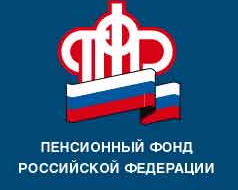                                  информируетВАЖНО!С 01.01.2019 установлены новые параметры пенсионного возраста. 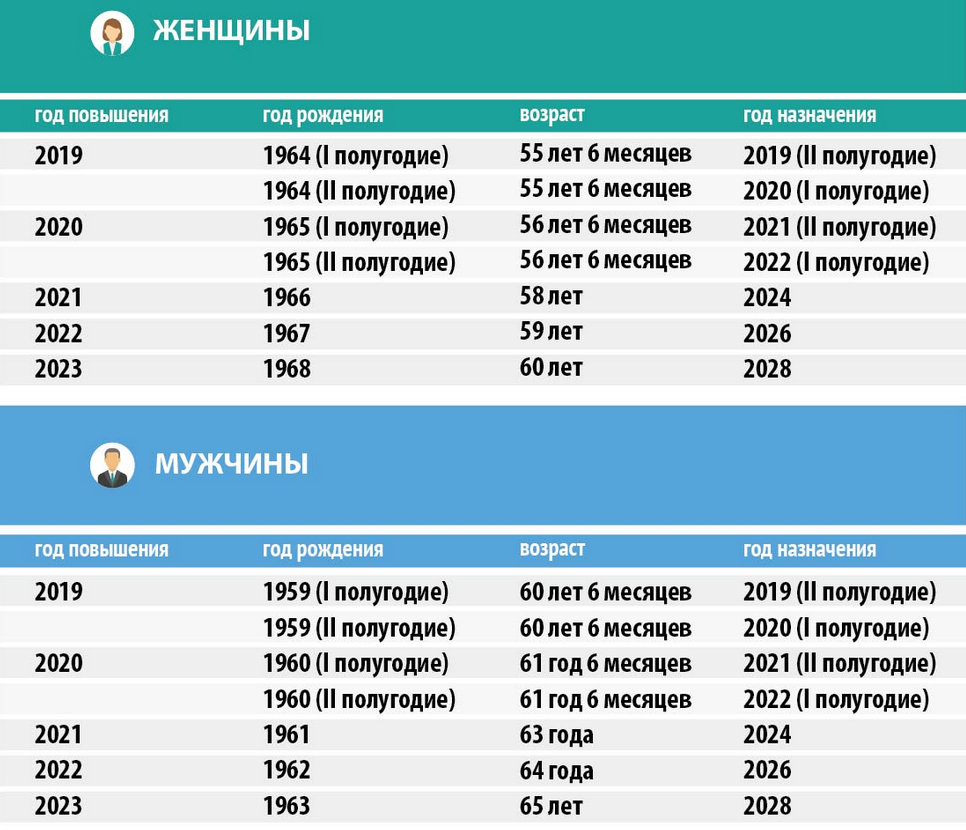 Как увеличены пенсии с 1 января 2019 годаC 01.01.2019 страховые пенсии по старости, по инвалидности и по случаю потери кормильца увеличены на 7,05 % .Прибавка к пенсии индивидуальна для каждого пенсионера.  Например:Чтобы узнать размер Вашей страховой пенсии с 01.01.2019 необходимо размер своей пенсии умножить на коэффициент                индексации – 1,0705.размер страховой пенсиивариант 1(руб.)вариант 2(руб.)вариант 3(руб.)на 31.12.2018 8 90013 687,7018 900на   01.01.2019 после индексации на 7,05%8 900 х 1,0705 =9 527,4513 687,70 х 1,0705 =14 652,6818 900 х 1,0705 =20 232,45сумма увеличения пенсии9 527,45 – 8900 =627,4514 652,68-13 687,70 =964,9820 232,45 - 18900=1 332,45